Детская шалость с огнем – причина пожара!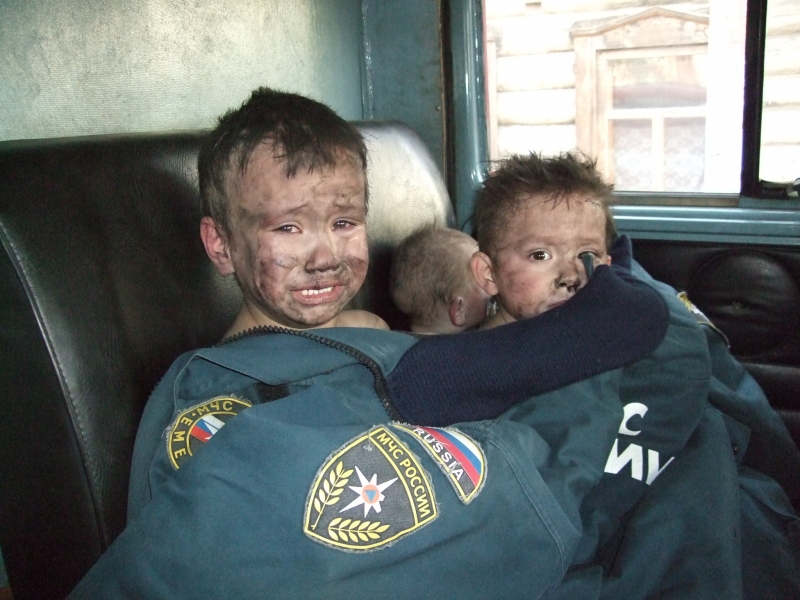 Пожары, возникающие по причине детской шалости с огнем – явление, к сожалению, далеко не редкое. Финал таких пожаров может быть очень трагичным. Почти все дети проявляют повышенный интерес к огню, не осознавая в полной мере его потенциальную опасность, их неудержимо манит к этому чуду природы. В возрасте от трех до пяти лет дети в своих играх часто повторяют взрослых, имитируя их действия, труд. В этом возрасте детям хочется все скорее узнать и испытать на себе. Стремление к самостоятельности особенно проявляется, когда дети остаются дома одни. Нельзя быть уверенным в том, что оставшись один, ребенок не решится поиграть коробочкой спичек, не захочет поджечь бумагу, не устроит костер, который однажды видел в лесу. Бывают случаи, когда взрослые ввиду разных обстоятельств вынуждены оставлять детей на какое-то время без надзора. Это опасно, особенно если дети остаются в запертых квартирах или комнатах. В случае пожара они не смогут выйти из опасного помещения наружу. Нередки случаи, когда шалость переходит в хулиганство. Ради развлечения ребята пускают с крыш домов и балконов горящие "самолетики", поджигают почтовые ящики, обшивки дверей квартир, бросают в подъезды зажженные дымовые шашки, совершенно не думая, к каким последствиям могут привести такие развлечения. Как правило, виноваты во всех этих шалостях, прежде всего родители, старшие братья и сестры, которые оставляют детей без присмотра в квартирах, не прячут от них спички, не контролируют поведение детей, не следят за их играми, а иногда, потакая детским капризам, разрешают самостоятельно играть со спичками, поручают малолетним детям присматривать за топящимися печами, включать электроприборы. Что нужно делать для того, чтобы избежать пожара от детской шалости с огнем: - рассказывайте детям о пожаробезопасном поведении; - будьте примером во всех ситуациях, связанных с соблюдением правил пожарной безопасности; - не оставляйте спички в доступном для детей месте; - не поручайте детям разжигать печи, газовые плиты, самостоятельно включать электробытовые приборы; - следите, чтобы дети не разжигали костры; - уходя из дома, не оставляйте малолетних детей без присмотра взрослых; - организуйте ребенку интересный досуг. Научите ребенка правильным действиям при пожаре.При обнаружении пожара или признака горения (задымления, повышенной температуры, запаха гари и т.п.) ребенок любого возраста должен немедленно покинуть помещение. Сообщить о пожаре взрослым или в пожарную охрану по единому телефону спасения «01». Как говорят: «Запретный плод сладок!», поэтому полезнее объяснить еще раз ребенку о подстерегающей его опасности, таящейся в коробке спичек, зажигалке, чем просто сказать: «Нельзя!» Очень важно, чтобы дети запомнили эти советы. Личным примером учите, детей соблюдению привил пожарной безопасности. Только большой заботой о наших детях мы сможем предупредить пожары от детской шалости с огнем, сохранить свой дом, имущество и самое дорогое – жизнь ребенка.
Отдел надзорной деятельности и профилактической работы управления по Красногвардейскому району ГУ МЧС России по г. Санкт-Петербургу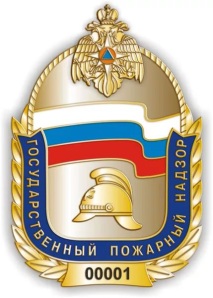 